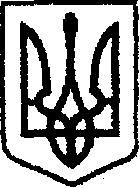 У К Р А Ї Н Ачернігівська обласна державна адміністрація    УПРАВЛІННЯ  КАПІТАЛЬНОГО БУДІВНИЦТВАН А К А Звід 16.09.2020 р.                                   Чернігів		                          №5 Про надання права керування автомобілем     	З метою ефективного використання службових автомобілів, що належить Управлінню капітального будівництва Чернігівської обласної державної адміністрації, та для забезпечення оперативного вирішення виробничих питаньнаказую:        1. Надати право на керування автомобілем Управління PEUGEOT 301, державний номер СВ 7467 ВО, Борздому Олександру Миколайовичу, провідному інженеру відділу організації будівництва та технічного нагляду.        2. Контроль за виконанням наказу покласти на начальника відділу адміністративно-господарської та організаційної роботи  В.Ключника.В.о. начальника                                                                                   Сергій МАЙКО